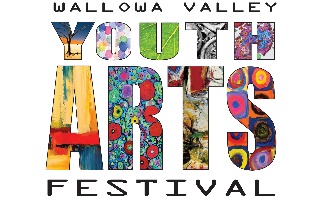 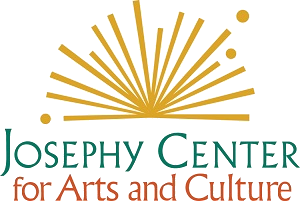 Art Drop Off: Wednesday April 3rd.  All art must be received by 4:00 pm.  No late art will be accepted! Contact Arianna Olsen exhibits@josephy.org or (541)432-0505 x 2 if you would like to volunteer to help hang artwork! Opening Reception: Saturday, April 6th 12:00 to 4:00 pm Josephy Center located at 403 N. Main St., Joseph. Free Admission – Donations Welcome - Open HouseArt Pick Up: Please pick up all art Monday, April 22nd 10am-4pm. Categories:Painting • Drawing • Photography • Ceramics • Collage • 3-Dimensional Woodworking • Printmaking Mixed Media • Sculpture • Hand-Built Items • Calligraphy • Fabric Art • Metal Work • Jewelry • Glass Details:Grades k-6 may enter 1 piece of Art.  Grades 7-12 may enter 2 pieces of Art.All 2-dimensional artwork must be mounted on sturdy board and/or matted and ready-to-hang.Age Groups:Special Needs; K-1st; 2nd-3rd; 4th-6th; Junior High; High SchoolCategories will be combined and judged for each age group. Each age group will receive 1st, 2nd, 3rd place. People’s Choice, Judge’s Choice and Director’s Choice will receive special recognition.Art Sale:  We encourage the sale of art (not required) 100% of the sale price goes to the artist or write “NFS”.Contact Arianna Olsen exhibits@josephy.org or (541)432-0505 x 2---------------------------------------------------------------------------------------------------------------------------------------Entry Form (one per art piece). Name of student___________________________________  Name of School___________________________    Parent/Guardian___________________________ Parent Phone #_______________   Age____   Grade______ Mailing Address_______________________________City_________________________Zip Code__________  Email_________________________________________ Art Tags (one per art piece): Please fill out legibly- these will be displayed next to the art piece.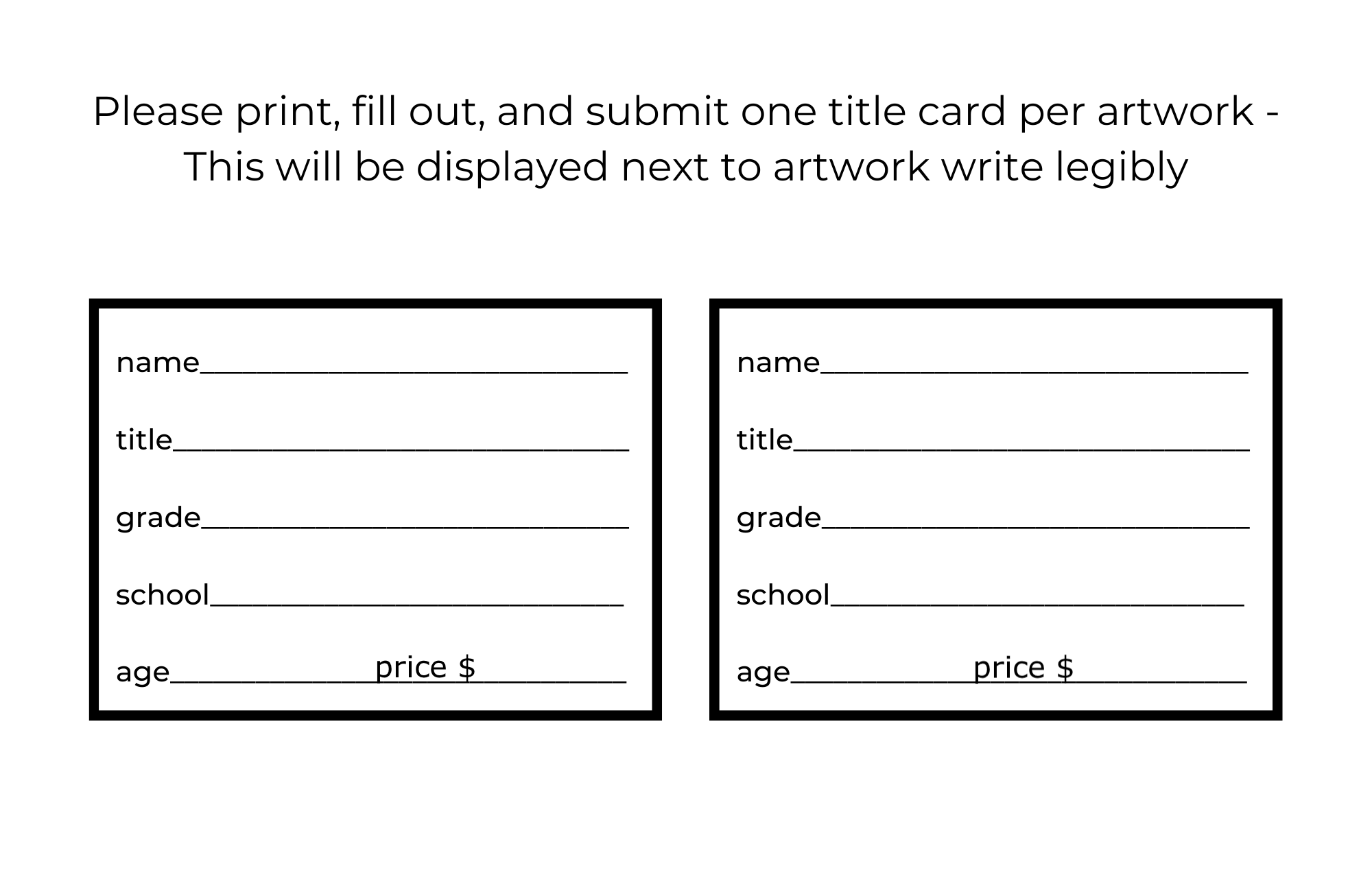 